Đáp án(Đề 4)Bài 1: Tìm x sao cho:1,2 x (  - 0,05 ) = 1,44( - 0,05) = 1,44 : 1,2 - 0,05  =  1,2 =  1,2 + 0,05   = 1,25  2,4 x X – 0,23 = 1,25 x X2,4 x X –1,25 x X = 0,23    X x (2,4 -1,25 ) = 0,23                          X = 0,23 : 1,15                           X= 0,2Bài 2: Tính biểu thức sau một cách hợp lí nhất:    a)      Phân tích mẫu số ta có:1997 1996 – 1995 1996 = 1996  (1997 -1995) = 1996 2.Phân tích tử số ta có:1998 1996 + 1997 11 + 1985 = 1998 1996 + (1996 + 1) 11 + 1985= 1998 1996 + 1996 11 + 11 +1985 = 1998 1996 + 1996 11 +1996= 1996  (1998 + 11 + 1 ) = 1996 2010.Vậy giá trị phân số trên là:   = 1005.b)     A =  +  +  + ......+  +      Ta có:2 x A = 1 +  +  +  + ......+ A = 2 x A – A = 1 + + + + .....+ -  +  +  + ......+  + A = 1 -    A = Bài 3: Theo bài ra ta có sơ đồ: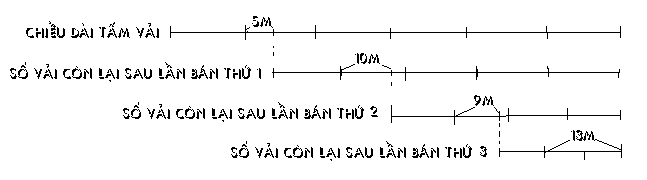 Số mét vải còn lại sau lần bán thứ 3 là:13 : 2 x 3 = 19,5 (m)Số mét vải còn lại sau lần bán thứ 2 là:(19,5 + 9 ): 3 x 4 = 38 (m)Số mét vải còn lại sau lần bán thứ 1 là:(38 + 10): 4 x 5 = 60 (m)Chiều dài tấm vải là: (60 + 5): 5 x 6  = 78 (m)Bài 4: Theo bài ra ta có hình vẽ: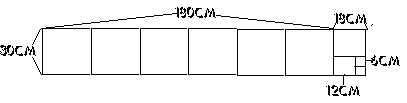 * Ta cắt một hình chữ nhật dài 198cm rộng 30 cm được số hình vuông cạnh 30cm là:198 : 30 = 6 (hình ) dư 1 hình dài 30cm rộng 18 cm.Vậy là phải cắt ra 7 (6+1) hình nên dùng 6 nhát cắt.* Ta cắt hình chữ nhật dài 30 cm rộng 18 cm được số hình vuông cạnh 18 cm là:30 : 18 = 1 (hình ) dư 1 hình dài 18 cm rộng 12 cm.Vậy là phải cắt ra 2 (1+1) hình nên phải dùng 1 nhát cắt.* Ta cắt hình chữ nhật dài 18 cm rộng 12 cm được số hình vuông cạnh 12 cm là:18 : 12 = 1 (hình ) dư 1 hình dài 12 cm rộng 6 cm.Vậy là phải cắt ra 2 (1+1) nên phải dùng 1 nhát cắt.* Ta cắt 1 hình chữ nhật dài 12 cm rộng 6 cm được số hình vuông cạnh 6 cm là;12 : 6 = 2 (hình ) Vậy là phải cắt ra hai hình nên dùng 1 nhát cắt.a) Phải dùng số nhát cắt thẳng là : 6 +1+1+1= 9 (nhát)Cắt được tất cả số hình vuông là : 6 +1+1+2 = 10(hình)b)Hình vuông nhỏ nhất có diện tích là : 6 x 6 = 36 (cm2)c) Tổng chu vi các hình vuông được cắt ra là :                     30 x 4 x 6 +18 x 4 + 12 x 4 + 6 x 4 x 2 = 888(cm)